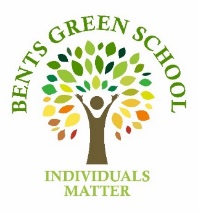 What are we aiming for students to achieve through our My Creativity curriculum? (Intent)“Something new is created out of the encounter between the familiar and unfamiliar”(EQUALS, 2016; My Creativity) As children learn to engage with the world and people, their experiences are all accidental but as time progresses their actions become more intentional and their creativity emerges.  Pupils with learning difficulties can still develop their curiosity, their initiative, and their spontaneity and have pleasure in their actions.    We hope that by covering this curriculum area students will develop: Their expressiveness Their enjoyment of taking part in creative activities Their ability to engage in creative activities Their communication skills Their relationship with others and the world around them How is the My Creativity curriculum delivered? (Implementation)“Encounter, explore and create & consolidate”(EQUALS, 2016; My Creativity)We give our pupils lots of time and we don’t focus on the end result.  Our focus is the process and we give them the time to explore and create.  We observe the pupils and their responses, many times their response is predictable but sometimes we see a new action, which can be developed by providing new and challenging experiences to encourage further risk taking.  Activities are repeated to build up familiarity.  Our pupils have opportunities to show and share creative experiences and work.  We work towards performances which are a vital element in promoting group skills, self-awareness, confidence and self-expression.  We use a whole school art focus which gives the pupils awareness of artists and the pupils work is promoted, valued and displayed.   We will use a variety of approaches and strategies to support our students such as:Music Art Intensive interaction Performances Dance Drama Musical interactions Whole school art focus Sensory play – food & non-food based DT Story telling Story writing Play with toys Visiting artists (music, dance, drama, art)What difference is the My Creativity curriculum making to students? (Impact)All students will follow personalised targets All students will be engaged in learning through developing positive relationships with staff and feeling safe in their learning environment   All students will be stimulated by the curriculum to develop their own individual skills and abilities All students will be supported to be as independent as possible in all they do All students will have the opportunity to accredit their learning in Key Stage 4 and Post 16 via Entry Level Qualifications as appropriate All students will be well prepared for their next step of learning and education 